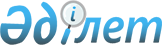 Егіндікөл аудандық мәслихаттың 2016 жылғы 16 қыркүйектегі № 6С7-3 "Егіндікөл ауданында Әлеуметтік көмек көрсетудің, оның мөлшерлерін белгілеудің және мұқтаж азаматтардың жекелеген санаттарының тізбесін айқындаудың қағидаларын бекіту туралы" шешіміне өзгерістер енгізу туралы
					
			Күшін жойған
			
			
		
					Ақмола облысы Егіндікөл аудандық мәслихатының 2018 жылғы 12 қарашадағы № 6С29-3 шешімі. Ақмола облысының Әділет департаментінде 2018 жылғы 6 желтоқсанда № 6897 болып тіркелді. Күші жойылды - Ақмола облысы Егіндікөл аудандық мәслихатының 2024 жылғы 31 қаңтардағы № 8С16-2 шешімімен
      Ескерту. Күші жойылды - Ақмола облысы Егіндікөл аудандық мәслихатының 31.01.2024 № 8С16-2 (оның алғашқы ресми жарияланған күнінен кейін күнтізбелік он күн өткен соң қолданысқа енгізіледі) шешімімен
      "Қазақстан Республикасындағы жергілікті мемлекеттік басқару және өзін-өзі басқару туралы" Қазақстан Республикасының 2001 жылғы 23 қаңтардағы Заңының 6 бабының 2-3 тармағына, "Әлеуметтік көмек көрсетудің, оның мөлшерлерін белгілеудің және мұқтаж азаматтардың жекелеген санаттарының тізбесін айқындаудың үлгілік қағидаларын бекіту туралы" Қазақстан Республикасы Үкіметінің 2013 жылғы 21 мамырдағы № 504 қаулысына сәйкес, Егіндікөл аудандық мәслихаты ШЕШІМ ҚАБЫЛДАДЫ:
      1. Егіндікөл аудандық мәслихатының "Егіндікөл ауданында Әлеуметтік көмек көрсетудің, оның мөлшерлерін белгілеудің және мұқтаж азаматтардың жекелеген санаттарының тізбесін айқындаудың қағидаларын бекіту туралы" 2016 жылғы 16 қыркүйектегі № 6С7-3 (Нормативтік құқықтық актілерді мемлекеттік тіркеу тізілімінде № 5553 болып тіркелген, 2016 жылғы 3 қазанда "Алтын астық" аудандық газетінде жарияланған) шешіміне келесі өзгерістер енгізілсін:
      көрсетілген шешіммен бекітілген, Егіндікөл ауданында Әлеуметтік көмек көрсетудің, оның мөлшерлерін белгілеудің және мұқтаж азаматтардың жекелеген санаттарының тізбесін айқындаудың қағидаларында:
      2 тармақтың 1) тармақшасы жаңа редакцияда баяндалсын:
      "1) уәкілетті ұйым – "Азаматтарға арналған үкімет" мемлекеттік корпорациясы" коммерциялық емес акционерлік қоғамының Ақмола облысы бойынша филиалы – Егіндікөл ауданының әлеуметтік қамсыздандыру жөніндегі бөлімі;";
      9 тармақтың 2) тармақшасы жаңа редакцияда баяндалсын:
      "2) Қарт адамдар күніне:
      өтініш берусіз, мемлекеттік базалық зейнетақы төлемін алушыларға, ең төмен және төмен зейнетақы алатын зейнеткерлерге;";
      10 тармақ жаңа редакцияда баяндалсын:
      "10. Атаулы күндер мен мереке күндеріне әлеуметтік көмек алушылардан өтініштер талап етілмей уәкілетті ұйымның не өзге де ұйымдардың ұсынымы бойынша Егіндікөл ауданының әкімдігі бекітетін тізім бойынша көрсетіледі.".
      2. Осы шешім Ақмола облысының Әділет департаментінде мемлекеттік тіркелген күнінен бастап күшіне енеді және ресми жарияланған күнінен бастап қолданысқа енгізіледі.
      "КЕЛІСІЛДІ"
      2018 жылғы 12 қараша
					© 2012. Қазақстан Республикасы Әділет министрлігінің «Қазақстан Республикасының Заңнама және құқықтық ақпарат институты» ШЖҚ РМК
				
      Аудандық мәслихатсессиясының төрағасы

М.Серікбаев

      Аудандық мәслихаттыңхатшысы

Б.Абилов

      Егіндікөлауданының әкімі

Е.Исабеков
